В соответствии с Законом Забайкальского края от 25.10.2023                 № 2239-ЗЗК «О дальнейшем обеспечении роста заработной платы в Забайкальском крае и о внесении изменений в отдельные законы Забайкальского края», в целях приведения муниципального правового акта в соответствие действующего законодательства и нормативно правовых актов органов местного самоуправления муниципального района «Улётовский район» Забайкальского края,  руководствуясь Положением об администрации муниципального района «Улётовский район» Забайкальского края, утверждённого постановлением администрации муниципального района «Улётовский район» Забайкальского края от 21.04.2017 №380, администрация муниципального района «Улётовский район» Забайкальского края                       п о с т а н о в л я е т:1. Внести в Положение об оплате труда руководителей муниципальных образовательных учреждений муниципального района «Улётовский район» Забайкальского края, утверждённое постановлением администрации муниципального района «Улётовский район» Забайкальского края от            06.09. 2019 № 520/н следующие изменения:           1.1  Таблицу 1 «Группы учреждений и кратность оклада руководителя учреждения к окладу рабочего первого квалификационного уровня профессиональной квалификационной группы «Общеотраслевые профессии рабочих первого уровня» по группам учреждений» изложить в  следующей редакции.«Таблица 1Группы учреждений и кратность оклада руководителя учреждения к окладу рабочего первого квалификационного уровня профессиональной квалификационной группы «Общеотраслевые профессии рабочих первого уровня» по группам учреждений».2.  Действие настоящего постановления  распространяется на правоотношения, возникшие с 1 июня 2024 года.              3. Настоящее постановление официально опубликовать путём размещения (обнародования) на официальном сайте муниципального района «Улётовский район» в информационно-телекоммуникационной сети «Интернет» в разделе «Документы» - «Правовые акты администрации»  http://uletov.75.ru/.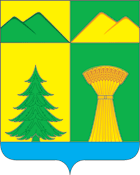 АДМИНИСТРАЦИЯ МУНИЦИПАЛЬНОГО РАЙОНА«УЛЁТОВСКИЙ РАЙОН»ЗАБАЙКАЛЬСКОГО КРАЯПОСТАНОВЛЕНИЕАДМИНИСТРАЦИЯ МУНИЦИПАЛЬНОГО РАЙОНА«УЛЁТОВСКИЙ РАЙОН»ЗАБАЙКАЛЬСКОГО КРАЯПОСТАНОВЛЕНИЕАДМИНИСТРАЦИЯ МУНИЦИПАЛЬНОГО РАЙОНА«УЛЁТОВСКИЙ РАЙОН»ЗАБАЙКАЛЬСКОГО КРАЯПОСТАНОВЛЕНИЕАДМИНИСТРАЦИЯ МУНИЦИПАЛЬНОГО РАЙОНА«УЛЁТОВСКИЙ РАЙОН»ЗАБАЙКАЛЬСКОГО КРАЯПОСТАНОВЛЕНИЕ«11» июня 2024 года«11» июня 2024 года№ 372/нс.УлётыО внесении изменений в Положение об оплате труда руководителей муниципальных образовательных учреждений муниципального района «Улётовский район» Забайкальского края, утверждённое постановлением администрации муниципального района «Улётовский район» Забайкальского края от 06.09.2019 № 520/нО внесении изменений в Положение об оплате труда руководителей муниципальных образовательных учреждений муниципального района «Улётовский район» Забайкальского края, утверждённое постановлением администрации муниципального района «Улётовский район» Забайкальского края от 06.09.2019 № 520/нО внесении изменений в Положение об оплате труда руководителей муниципальных образовательных учреждений муниципального района «Улётовский район» Забайкальского края, утверждённое постановлением администрации муниципального района «Улётовский район» Забайкальского края от 06.09.2019 № 520/нО внесении изменений в Положение об оплате труда руководителей муниципальных образовательных учреждений муниципального района «Улётовский район» Забайкальского края, утверждённое постановлением администрации муниципального района «Улётовский район» Забайкальского края от 06.09.2019 № 520/нСреднесписочная численность обучающихся (воспитанников)  образовательных учрежденийГруппаКратностьОклад (должностной оклад), руб.Общеобразовательные учрежденияОбщеобразовательные учрежденияОбщеобразовательные учрежденияОбщеобразовательные учреждениядо 100 чел.1 группа2,5518584,00от 101 до 200 чел.2 группа2,9121208,00от 201 до 400 чел.3 группа3,2823904,00от 401 до 800 чел.4 группа3,6426527,00от 801 чел. и более 5 группа429150,00Дошкольные учрежденияДошкольные учрежденияДошкольные учрежденияДошкольные учреждениядо 50 чел.1 группа2,1915961,00от 51 до 100 чел.2 группа2,5518584,00от 101 до 200 чел.3 группа2,9121208,00от 201 до 250 чел4 группа3,2823904,00от 251 до 350 чел5 группа3,6426527,00от 351 до 450 чел6 группа429150,00Учреждения дополнительного образованияУчреждения дополнительного образованияУчреждения дополнительного образованияУчреждения дополнительного образованиядо 200 чел.1 группа2,5518584,00от 201 до 500 чел.2 группа2,9121208,00от 501и более3 группа3,2823904,00И.о.  главы муниципального района«Улётовский район»                                                                                                                В.А. Горковенко